Język polski klasa 5-6. 1-5.06.20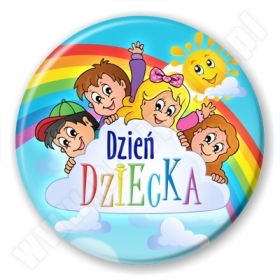 Dzień DzieckaMoim Uczniom składam najserdeczniejsze życzenia z okazji Dnia Dziecka: dużo uśmiechów na co dzień, 
samych wspaniałych ocen i słonecznych chwil.                                                                                                                                                     Alicja AwłasewiczW tym tygodniu dobrze się baw. Skonstruuj zagadkę dla mnie. Przypomnij swoją ulubioną postać z książki lub filmu, zadaj mi kilka pytań albo narysuj postać. Ja postaram się odgadnąć, o jaką postać pytasz  i z jakiej książki lub filmu pochodzi.Ponadto przeczytaj (poniżej), jakie prawa mają dzieci. Powinieneś/powinnaś wiedzieć.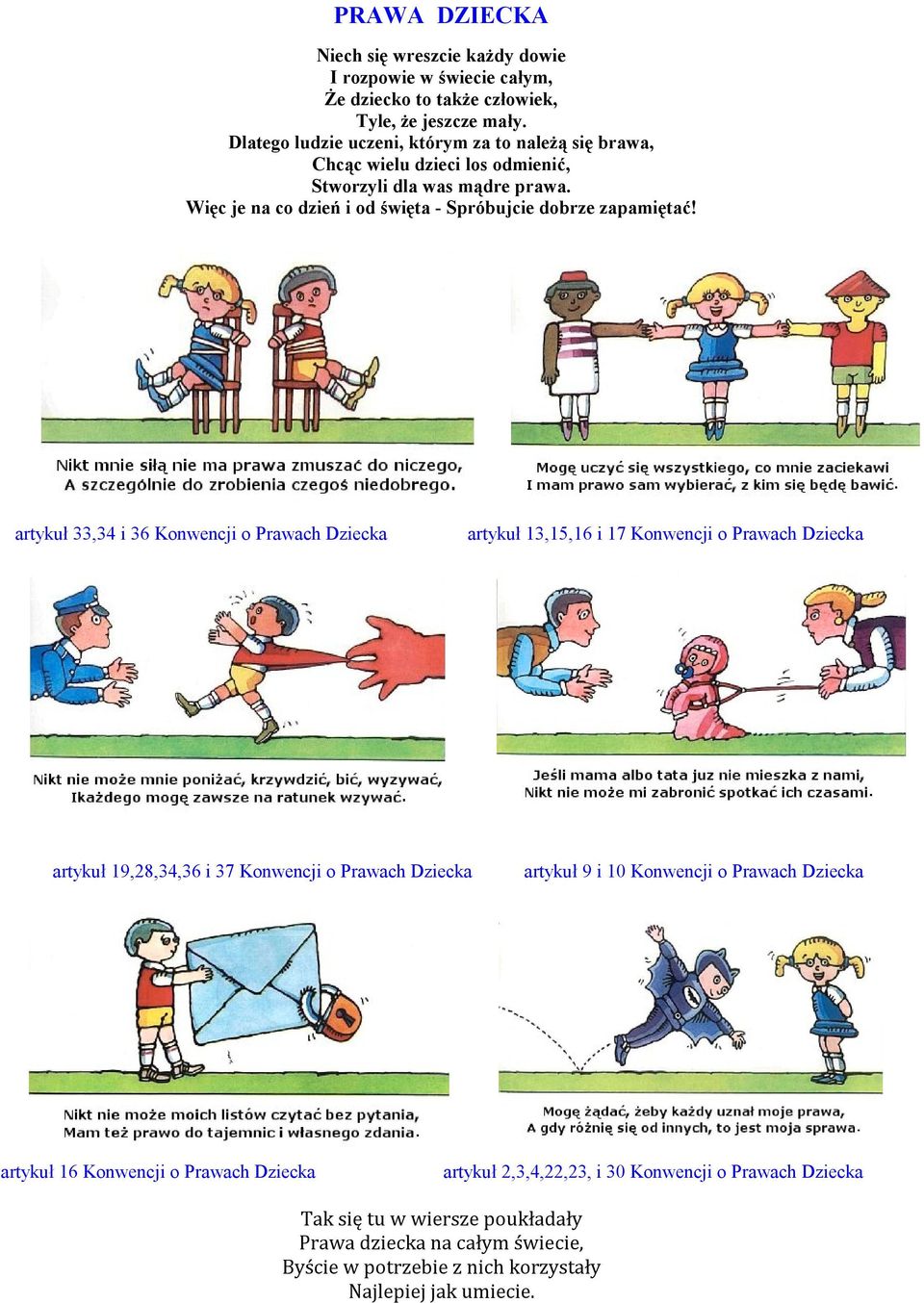 